Postdoc position in University of Thessaly, Department of Biochemistry and Biotechnology, Lab of Plant and Environmental Biotechnology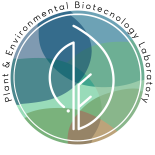 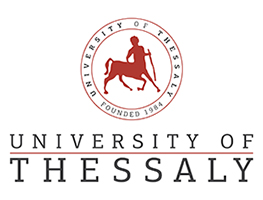 A position for a postdoc fellow in Biotechnology - Synthetic Biology - Biochemistry. The position is available for 12 months with the possibility of further extension and it is based in the Lab of Plant and Environmental Biotechnology, Department of Biochemistry and Biotechnology, Larissa, Greece (http://plantenvlab.bio.uth.gr/). The person employed will be part of the Research Infrastructure OMIC-Engine (www.omic-engine.com ). He or she will work on (a) the screening of metagenomic libraries for the identification and characterization of novel enzymes with advanced catabolic properties against emerging pollutants and (b) the evaluation of novel synthetic microbial communities for the effective detoxification of persistent organic pollutants. We expect the successful candidate to have a first degree in Biosciences, and a PhD in Molecular Biology, Biotechnology or Biochemistry. Experience in heterologous expression of proteins or metagenomic library construction and bioinformatics will be desirable.   The successful candidate will be contracted with the University of Thessaly through scholarship. The monthly net salary will be 1330 euro.  For more information please contact Prof. Dimitrios G. Karpouzas, Tel.  +302410565294, Email. dkarpouzas@uth.gr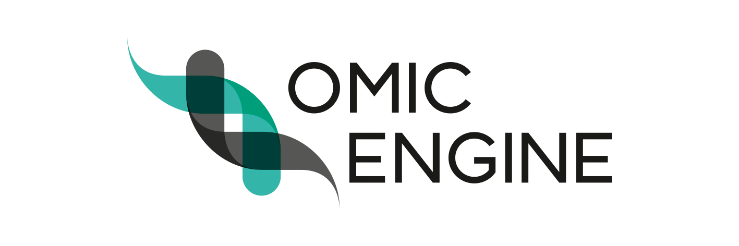 